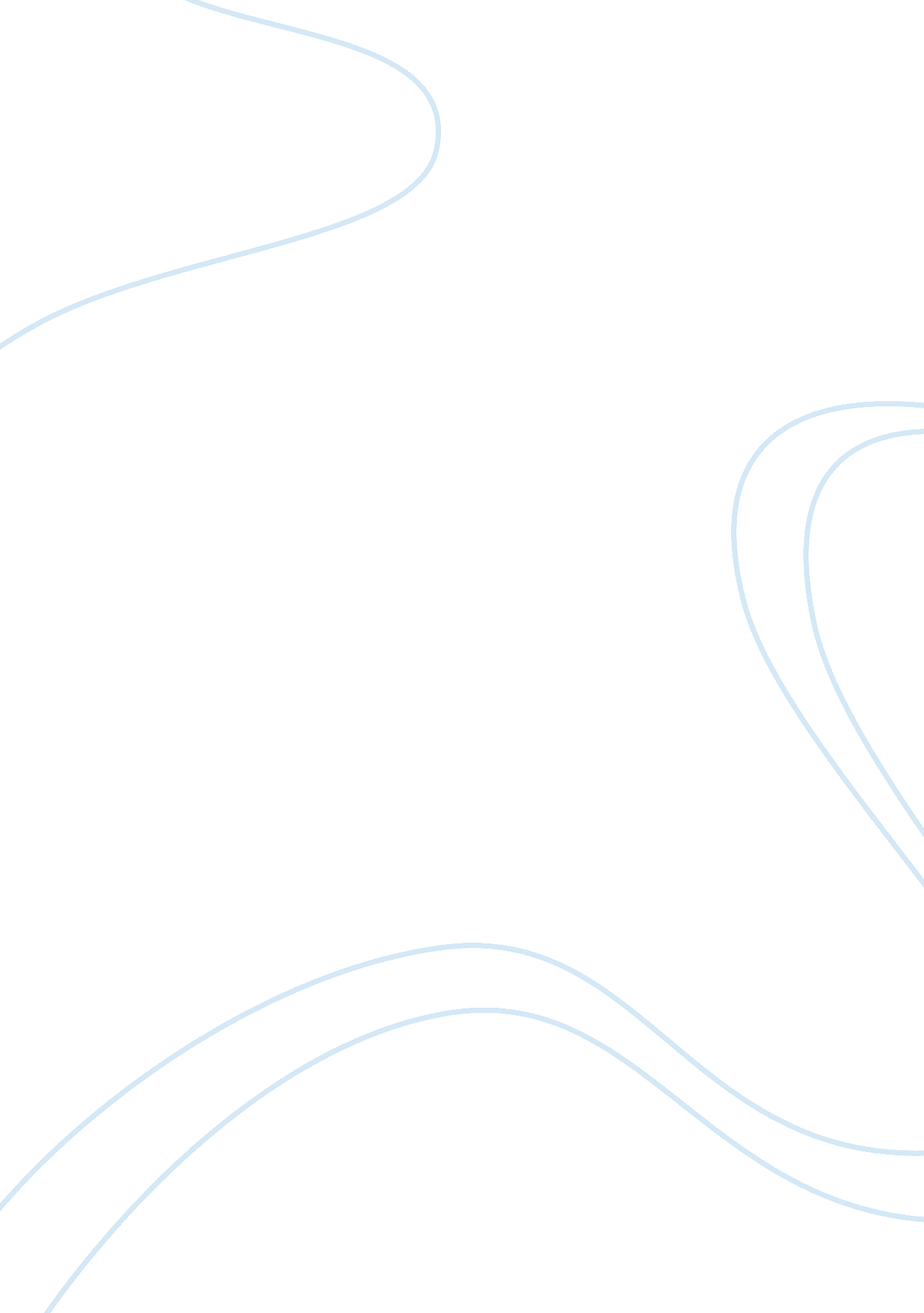 Personal statement final copy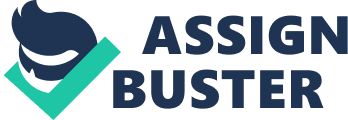 Since leaving school I embarked on a career in catering as a supervisor, travelling to various business venues around the country. Furthermore I successfully assisted in managing two public houses, which then gave me an opportunity to gain my personal liquor license as well as gaining invaluable experience working with teams under enormous pressure. I thrived particularly when assisting in managing a public house; even though this type of environment can be intense I learned the required skills and gained qualities including managing time effectively, being able to communicate correctly and politely and having a quality to empathize, making time to consider another person??™s feelings therefore making sure the employees and public??™s needs are met to a high standard. Latterly I became an assistant building services supervisor within a secondary school, a responsible job including the frequent organisation of during school and after school events and prioritising the health and safety of the staff and pupils. I therefore was a key holder and would frequently have the responsibility for opening and closing the school. During this period I achieved certificates for general health and safety awareness, fire awareness, portable appliance testing and first aid. Besides having excellent communication skills I also have a quality of what is called an effective listener enabling me to be a union representative for the support staff within the school. Therefore my involvement within the school reinforced my decision to return to education. More recently having the determination to develop my study skills, I enrolled on a return to learn course and a mentoring course at Bourneville College successfully achieving level two qualifications in both courses . Therefore enabling me to produce power point presentations, partake in group discussions and produce a good standard of practical and academic work. As teaching for me is the next progressive step forward I am currently enrolled on an access course to teaching studying English, Maths, Science and History. English is a subject that excites me dating back to the fifth century were English first originated, known as the collective term old English to the later date now known as late modern English. In addition to my studies, I am gaining invaluable experience shadowing teachers as a teaching assistant within a secondary school. Therefore my responsibilities are helping the teachers organize activities within the classroom, assisting pupils who may have difficulty with certain subjects and making sure they have all participated during their lesson. During my spare time my knowledge of Drama and Theatre enables me to assist in a project for pupils after school that have difficulty fitting in or adjusting to a new environment. My input gives pupils a chance to act out a scene that has occurred during their daily routine, this enables them to express their emotion within a group. Taking into account all of the above also my flare, continuous hard work and determination, I believe having an opportunity to study at university level will embrace the passion within me to continue a long and prosperous career in teaching. 